     	Fairview High School     	Class of 1968 50th Reunion     	 Schedule     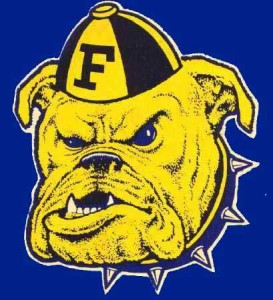 Friday, June 22, 2018		7:00 – 11:00 PM		Reception with light hors d’oeuvres & cash bar in private party 					room and patio at the Marriott Courtyard University of Dayton 					located at 2006 Edwin C Moses Blvd., Dayton, OH 45417. 	Saturday, June 23, 201811:00 AM – 1:00 PM	Cassano’s Pizza Party & review of the 1960s in our neighborhood 									at the new Northwest Library (former site of FHS). Return to the 									corner of Hillcrest & Philadelphia Dr. for a short presentation by 									historical librarian Nancy Horlacher.1:30 PM – 4:00 PM	9 hole golf outing at Miami Valley Golf Club6:30 PM – 11:00 PM	Miami Valley Golf Club, 3311 Salem Avenue. Hors d’oeuvres 					and cash bar from 6:30 – 7:45; Class photo at 7:45;  Buffet dinner 				at 8:00 followed by program, music and a few surprises.Sunday, June 24, 20189:00 AM – 11:00 AM	Buffet brunch – in private room at Marriott Courtyard UD  Reunion book		A professionally produced book of classmate biographies, 					photos, and other content will be printed and mailed to everyone 				who orders the book. See the reservation form to order. It will be 				mailed to the address on the form.	Hotel:			There are discounted rooms at the Courtyard Marriott UD. They 				will be available until the first of June. See details and booking 					information on the web site.www.fairview68.org